WIJN-ACTIE 2020De Fanfare verkoopt weer overheerlijke wijnen. Dit jaar niet aan de deur, zoals u van ons gewend bent, maar door de Corona-crisis werken we met bestellingen. De wijn kost net als voorgaande jaren € 6,- per fles. Graag zien wij uw bestelling tegemoet.Geef uw bestelling nu door via dit formulier 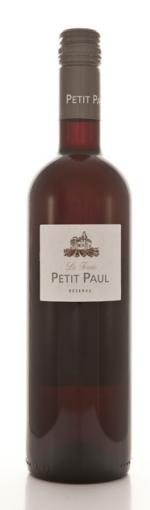 en lever deze uiterlijk zaterdag 5 december in via:Verstuur dit formulier via de post of deponeer het ingevulde formulier in de brievenbus aan “Oldenhof 1A, 7475 GS Markelo”Maak er een foto van/ scan in en mail deze naar secretaris@fanfaremarkelo.nl of 06 - 134 044 73Download het formulier van onze site www.fanfaremarkelo.nl en mail het naar secretaris@fanfaremarkelo.nlBestelformulier: 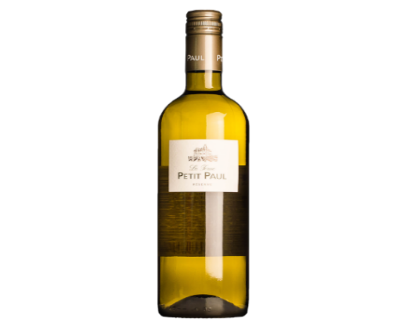 